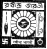                                RABINDRA BHARATI  UNIVERSITY                               Emerald Bower Campus:56 A, B.T.Road, Kolkata – 700 050                  Jorasankho Campus:6/4 Dwarakanath Tagore Lane, Kolkata-700007        Phone:(033)E.B.Campus:2557-1028/3028/4028/7161,J.s.Campus:2269-5241/5242/6601/6610                                        Website:www.rbu.ac.in e-mail:registrar.rbu@gmail.comRef no : RBU/DSW/253/21                                             Date: 02.9.2021                                       Notice inviting TendersSealed quotations are invited from the reputed catering and cooking agencies for providing at Dr B.R.Ambedkar Boys’  Hostel of Rabindra Bharati University within 16th September,2021 ( upto 4:00 p.m.). Only reputed catering and cooking agencies shall be allowed to participate in the tender process ( No intermediate general agencies will be allowed to participate in the tender process). The service provider selected on the basis of rates and relevant papers will have to sign Contract Services Agreement with the University.  Nature of Job:Handling cooking, serving, washing utensils and maintenance for lunch and dinner for hundred students. The following should be furnished along with the tender :Name of the agency.Trade license of the agencyI.T. return of last three years  Food license of the agency  GST Registration Certificate and latest GST Return  Papers related to similar contract handling by the agencyNumber of people that the agency will employ as cook and helper (minimum 5 needed) Monthly amount claim for the job                                                                                             Registrar                                                                                                                                                   (Dr. Subir Maitra)